a = 60°, b = 120°, c = 120°a = 90°, b = 90°, c = 50°a = 77°, b = 52°, c = 77°, d = 51°a = 60°, b = c = 120°, d = f = 115°, e = 65°, g = i = 125°, h = 55°a = 90°, b = 163°, c = 17°, d = 110°, e = 70°The measures of the linear pair of angles add up to 170°, not 180°.The angles at which he should cut measure 45°.Greatest: 120°. Smallest: 60°. One possible explanation: The tree is perpendicular to the horizontal. The angle of the hill measures 30°. The smaller angle and the angle between the hill and the horizontal form a pair of complementary angles, so the smaller angle equals 90° − 30° = 60°. The smaller angle and larger angle form a linear pair, so the larger angle equals 180° − 60° = 120°sample counterexample:  The converse is not true.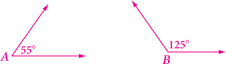  … each must be a right angle. Let the measures of the congruent angles be x. They are supplementary, so x + x = 180°, 2x = 180°, x = 90°. Thus each angle is a right angle.63°90°No. By Corresponding Angles Conjecture and Linear Angles the two angles should add up to 180°. 68° + 122° ≠ 180°57°yes113°a = d = 64°, b = c = 116°, e = g = i = j = k = 108°, f = h = s = 72°, m = 105°, n = 79°, p = 90°, q = 116°, t = 119°; Possible explanation: Using the Vertical Angles Conjecture, n = 79°. Using the Linear Pair Conjecture, p = 90°. Using the Corresponding Angles Conjecture and b = 116°, q = 116°.Possible answer: In the diagram, lines ℓ and m are parallel and intersected by transversal k. Using the Corresponding Angles Conjecture, ∠1 ≅ ∠2. Using the Vertical Angles Conjecture, ∠2 ≅ ∠3. Because ∠1 and ∠3 are both congruent to ∠2, they must be congruent to each other. So ∠1 ≅ ∠3. Therefore, if two parallel lines are cut by a transversal, then alternate exterior angles are congruent.  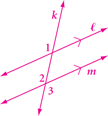 56° + 114° = 170° ≠ 180°. Thus, the lines marked as parallel cannot really be parallel.Alternate interior angles measure 55°, but 55° + 45° ≠ 180°.   20°